DEPARTAMENTO DE LA LIBERTAD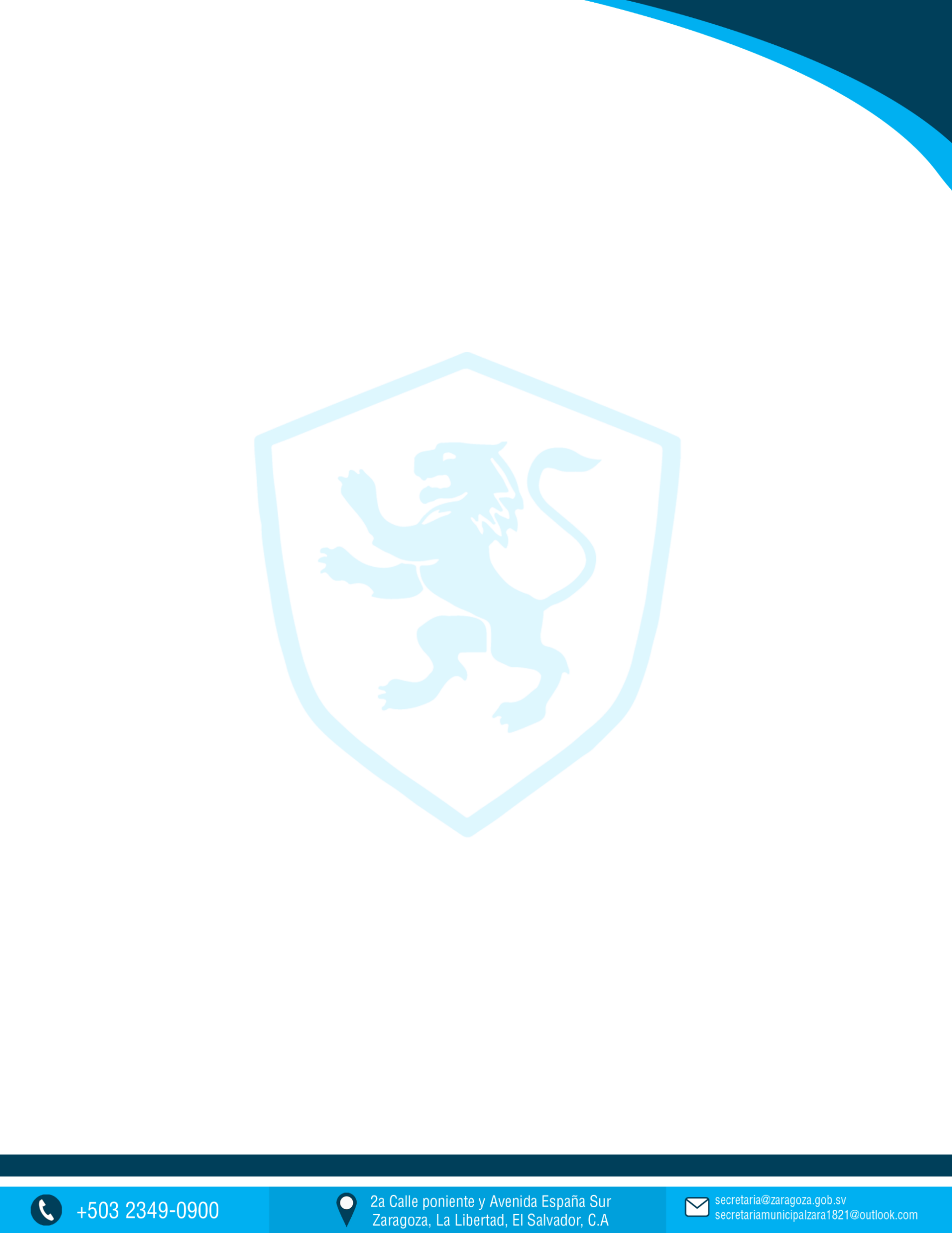 ALCALDIA MUNICIPAL DE ZARAGOZAREMUNERACIONES MENSUALES POR RANGO EJERCICIO 2023TIPO DE PLAZARANGOS1DIRECCIÓN Y ADMINISTRACIÓN SUPERIOR $ 450.00 a $ 3,000.00 2ADMINISTRACION FINANCIERA Y TRIBUTARIA$ 365.00 a $ 1,000.003UNIDADES ADMINISTRATIVAS DE APOYO$ 365.00 a $ 1,000.004ASEO PUBLICO$ 365.00 a $ 495.005REGISTRO ESTADO FAMILIAR$ 440.00 a $ 850.006SERVICIOS MUNICIPALE S DIVERSOS$ 365.00 a $800.00Dietas concejales- rango de $ 425.00 a $ 850.00 mensual